Föreningens mailadressVi ber om ursäkt till de som fått fel mailadress till föreningen.  hsb.rosen@telia.com ska det vara. Sotarn kommer         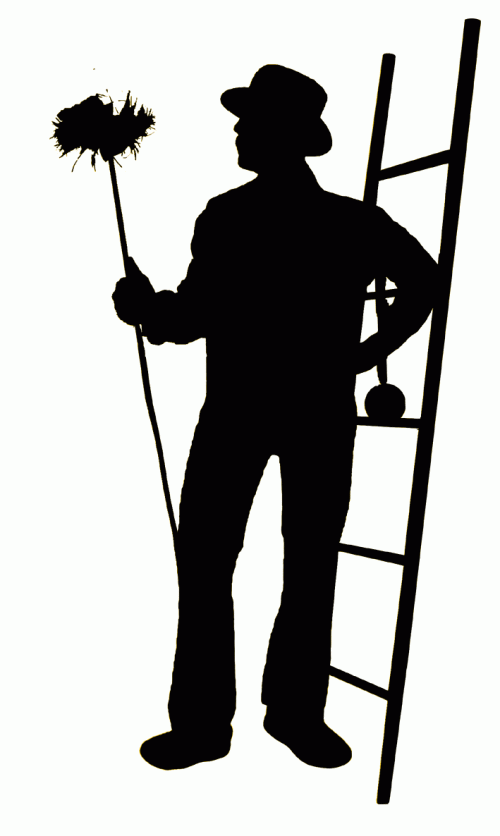 Rensning av frånluftskanaler kommer att utföras i samtliga lägenheter, allmänna utrymmen och tvättstuga. Detta är beställt och kommer att ske under våren. 
Du får en lapp i brevlådan några dagar innan de behöver tillträde till din lägenhet. Föreningslokalen RosenbadPå onsdagar kl 18 träffas Kortklubben för spel o fika. Vi provar på olika kortspel och nya deltagare är varmt välkomna. Ju fler desto roligare! P-platsutredning startadKommer du ihåg motionen till senaste årsstämman ang. våra p-platser?
Nu har ”P-plats”-gruppen startat upp. I denna ingår just nu endast styrelseledamöter. Så… nu efterlyser vi intresserade medlemmar som vill vara med och  bidra med synpunkter och förslag.Nästa möte är redan 22 februari så anmäl dig snarast till styrelsen via mail eller lapp i brevlådan på exp. Forsvägen 9A.  Gammaldags kaffekalasStyrelsen planerar att som medlemsaktivitet under våren inbjuda till ett gammaldags kaffekalas.Mer information kommer.Boka redan nu in 3 april i almanackan.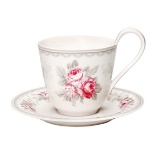 